Р О С С И Й С К А Я   Ф Е Д Е Р А Ц И Я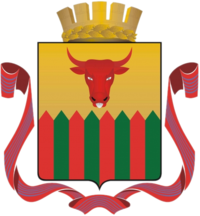 А Д М И Н И С Т Р А Ц И Я  ГОРОДСКОГООКРУГА «ГОРОД  Ч И ТА»КОМИТЕТ ОБРАЗОВАНИЯАДМИНИСТРАЦИИ ГОРОДСКОГО ОКРУГА «ГОРОД ЧИТА»Забайкальского рабочего ул., д. 94, Чита, 672000телефон: 35-46-25ПРИКАЗОт      20.11.2018                                                                                                     №  633О проведении социально-психологического тестирования обучающихся в общеобразовательных организацияхгородского округа « Город Чита»,направленного на раннее выявление незаконного потребления наркотических средств и психотропных веществ      Во исполнение Федерального закона от 24.06.1999 г. № 120-ФЗ «Об основах системы профилактики безнадзорности и правонарушений несовершеннолетних»,  приказа министерства образования, науки и молодежной политики Забайкальского края от 29. 10. 2018 г. № 911 «О проведении социально-психологического тестирования обучающихся в общеобразовательных организациях, профессиональных образовательных организациях Забайкальского края в 2018-2019 учебном  году»  ПРИКАЗЫВАЮ:Организовать проведение социально-психологического тестирования лиц, обучающихся в общеобразовательных организациях городского округа «Город Чита», в соответствии с Порядком «О проведении социально-психологического тестирования обучающихся в общеобразовательных и профессиональных образовательных организациях Забайкальского края, направленного на ранее выявление немедицинского потребления наркотических средств и психотропных веществ»,  утвержденным приказом Министерства образования, науки и молодежной политики Забайкальского края от 22.04.2015 года №350. назначить ответственной за проведение тестирования на территории городского округа «Город Чита» ведущего специалиста отдела воспитания, дополнительного образования и молодежной политики Виттих А.В.;руководителям муниципальных общеобразовательных организаций:издать приказ о  проведении социально-психологического тестирования обучающихся 8-11 классов в срок до 14.12.2018 г.;организовать получение информационных согласий (несогласий) в письменной форме об участии в социально-психологическом тестировании обучающихся, достигших возраста 15 лет,  и информационного согласия (несогласия) одного из родителей или иного законного представителя при тестировании обучающихся, не достигших возраста 15 лет в срок до 25.12. 2018 г.;утвердить поименные списки обучающихся, составленные по итогам получения от обучающихся либо от их родителей (законных представителей) информационных согласий в срок до 15.01.2018 г.;создать комиссию, обеспечивающую организационно-техническое сопровождение социально-психологического тестирования, утвердить ее состав из числа следующих работников образовательной организации: заместитель директора по воспитательной работе, классные руководители 8-11 классов, социальный педагог, психолог, учитель информатики и т.д.; организовать работу комиссии в соответствии с Порядком проведения социально-психологического тестирования и установленными сроками проведения тестирования;утвердить расписание проведения социально-психологического тестирования по классам, которое пройдет во всех школах в  срок с 13.02.2018 по 06.03.2018 г.;расписание  направить в комитет образования до 17.01.18. г. по электронной почте ovrdo-mp@mail.ru ;пред началом проведения социально-психологического тестирования членам комиссии провести инструктаж;направить отсканированные акты с печатью и подписью директора  результатов социально-психологического тестирования в комитет образования до 07.03.2018 г. по электронной почте ovrdo-mp@mail.ru ; в случаи отказа обучающегося, ранее давшего согласие,  от социально- педагогического тестирования получить от него заявление об отказе в письменном виде;обеспечить соблюдение конфиденциальности при проведении социально-психологического тестирования;по вопросам технического обеспечения процедуры тестирования обращаться по тел. 41 93 21, эл. адрес  test@zabedu.ru .Контроль исполнения приказа возложить на начальника отдела воспитательной работы, дополнительного образования и молодежной политики Юрманову Т.М.     Председатель  комитета            образования                                                                                                    О.И. Кирик